              УТВЕРЖДАЮПредседатель комитета по образованию города Барнаула Н.В. Полосина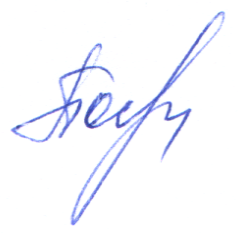                                                                                                                                                                                             12.02.2019ПЛАНпо устранению недостатков, выявленных в ходе независимой оценки качества условий оказания услугмуниципального бюджетного дошкольного образовательного учреждения  «Детский сад №63» общеразвивающего вида(наименование организации)на 2019 годНедостатки, выявленные в ходе независимой оценки качества условий оказания услуг организациейНаименование мероприятия по устранению недостатков, выявленных в ходе независимой оценки качества условий оказания услуг организациейПлановый срок реализации мероприятияОтветственныйисполнитель(с указанием фамилии, имени, отчества и должности)Недостатки, выявленные в ходе независимой оценки качества условий оказания услуг организациейНаименование мероприятия по устранению недостатков, выявленных в ходе независимой оценки качества условий оказания услуг организациейПлановый срок реализации мероприятияОтветственныйисполнитель(с указанием фамилии, имени, отчества и должности)I. Открытость и доступность информации об организацииI. Открытость и доступность информации об организацииI. Открытость и доступность информации об организацииI. Открытость и доступность информации об организацииНа сайте МБДОУ «Детский сад №63» http://ds63.inkaut.ru разместить сведения о преподаваемых педагогичесим работником организации дисциплинамНа сайте МБДОУ «Детский сад №63» http://ds63.inkaut.ru в разделе «Руководство и педагогический состав» разместить сведения о преподаваемых педагогическим работником организации дисциплинах ФевральКрейцберг Олеся Юрьевна, старший воспитательНе соответствует информация
 о деятельности организации социальной сферы, размещенной на общедоступных информационных ресурсах, ее содержанию и порядку (форме), установленным нормативными правовыми актамиНа сайте МБДОУ «Детский сад №63»  http://ds63.inkaut.ruобеспечить работу раздела «Часто задаваемые вопросы»Февраль Крейцберг Олеся Юрьевна, старший воспитательII. Комфортность условий предоставления услугII. Комфортность условий предоставления услугII. Комфортность условий предоставления услугII. Комфортность условий предоставления услугНе все получатели услуг удовлетворены комфортностью предоставления услуг организациейУстранение замечаний, выявленных в ходе выражения родителями воспитанников мнения о комфортности предоставления услугМайТабашникова Наталья Алексеевна, заведующийIII. Доступность услуг для инвалидовIII. Доступность услуг для инвалидовIII. Доступность услуг для инвалидовIII. Доступность услуг для инвалидовIV. Доброжелательность, вежливость работников организацииIV. Доброжелательность, вежливость работников организацииIV. Доброжелательность, вежливость работников организацииIV. Доброжелательность, вежливость работников организацииНе все получатели услуг удовлетворены доброжелательностью и вежливостью работников, обеспечивающих непосредственное оказание услуги с потребителями услуг при непосредственном обращении в организацию  (в % от общего числа опрошенных получателей услуг)Организация и проведение не менее двух семинаров с работниками образовательной организации по вопросам соблюдения общих принципов профессиональной этики и правил внутреннего распорядка.Апрель,сентябрь Табашникова Наталья Алексеевна, заведующий Крейцберг Олеся Юрьевна, старший воспитательНе все получатели услуг удовлетворены доброжелательностью и вежливостью работников, обеспечивающих непосредственное оказание услуги с потребителями услуг(в % от общего числа опрошенных получателей услуг)Организация и проведение не менее двух семинаров с работниками образовательной организации по вопросам соблюдения общих принципов профессиональной этики и правил внутреннего распорядка.Апрель,сентябрьТабашникова Наталья Алексеевна, заведующий Крейцберг Олеся Юрьевна, старший воспитательНе все получатели услуг удовлетворены доброжелательностью и вежливостью работников, обеспечивающих контакт с потребителями услуг при использовании дистанционных форм взаимодействияОрганизация и проведение не менее двух семинаров с работниками образовательной организации по вопросам соблюдения общих принципов профессиональной этики и правил внутреннего распорядка.Апрель,сентябрьТабашникова Наталья Алексеевна, заведующий Крейцберг Олеся Юрьевна, старший воспитательV. Удовлетворенность условиями оказания услугV. Удовлетворенность условиями оказания услугV. Удовлетворенность условиями оказания услугV. Удовлетворенность условиями оказания услугНе все  получатели услуг удовлетворены качеством условий предоставления образовательных услуг для сохранения имиджа организацииУстранение замечаний, выявленных в ходе опросов родителей воспитанниковСентябрьТабашникова Наталья Алексеевна, заведующийКрейцберг Олеся Юрьевна, старший воспитательНе все  получатели услуг удовлетворены качеством организованных условий предоставления услугУстранение замечаний, выявленных в ходе опросов родителей воспитанников СентябрьТабашникова Наталья Алексеевна, заведующий Крейцберг Олеся Юрьевна, старший воспитательНе все  получатели услуг удовлетворены качеством условий осуществления образовательной деятельностиУстранение замечаний, выявленных в ходе опросов родителей воспитанниковСентябрьТабашникова Наталья Алексеевна, заведующий Крейцберг Олеся Юрьевна, старший воспитатель